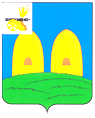 ГЛАВАМУНИЦИПАЛЬНОГО ОБРАЗОВАНИЯ«РОСЛАВЛЬСКИЙ РАЙОН» СМОЛЕНСКОЙ ОБЛАСТИПОСТАНОВЛЕНИЕот  03.11.2016  №    07                                                                                                                                        Об организации и проведении  общественных слушаний по предварительному варианту материалов «Оценка воздействия на окружающую среду деятельности в области использования атомной энергии «Эксплуатация пункта хранения ядерных материалов и радиоактивных веществ «Смоленская АЭС. Комплекс систем контейнерного хранения и обращения с ОЯТ. Хранилище контейнерного типа»В соответствии с Федеральным законом от 06.10.2003 № 131-ФЗ «Об общих принципах организации местного самоуправления в Российской Федерации», Федеральным законом от 10.01.2002 № 7-ФЗ «Об охране окружающей среды», Федеральным законом от 23.11.1995 № 174-ФЗ «Об экологической экспертизе», Приказом Госкомэкологии России от 16.05.2000 № 372 «Об утверждении Положения об оценке воздействия намечаемой хозяйственной и иной деятельности на окружающую среду в Российской Федерации», Уставом муниципального образования «Рославльский район» Смоленской области, Положением о порядке организации и проведения общественных слушаний по оценке воздействия намечаемой хозяйственной и иной деятельности на окружающую среду на территории муниципального образования «Рославльский район» Смоленской области, утвержденным решением Рославльской районной Думы от 29.04.2013 № 35, на основании заявления АО «Концерн Росэнергоатом» (далее также– Заказчик) от 01.11.2016 года № 9/10/1044, п о с т а н о в л я ю:	1. Назначить и провести общественные слушания по предварительному варианту  материалов «Оценка воздействия на окружающую среду деятельности в области использования атомной энергии «Эксплуатация пункта хранения ядерных материалов и радиоактивных веществ «Смоленская АЭС. Комплекс систем контейнерного хранения и обращения с ОЯТ. Хранилище контейнерного типа» (далее также – общественные слушания) 21 декабря 2016 года в 19 часов 30 минут в здании Городского Дома культуры по адресу: Смоленская область, г. Рославль, пл. Ленина, д. 1 «А».2. Для проведения общественных слушаний создать оргкомитет по проведению общественных слушаний по предварительному варианту материалов «Оценка воздействия на окружающую среду деятельности в области использования атомной энергии «Эксплуатация пункта хранения ядерных материалов и радиоактивных веществ «Смоленская АЭС. Комплекс систем контейнерного хранения и обращения с ОЯТ. Хранилище контейнерного типа» (далее также – оргкомитет) в составе представителей согласно приложению к настоящему постановлению.3. Оргкомитету разработать регламент общественных слушаний, включая повестку общественных слушаний, в соответствии с пунктом 6 статьи 6 Положения о порядке организации и проведения общественных слушаний по оценке воздействия намечаемой хозяйственной и иной деятельности на окружающую среду на территории муниципального образования «Рославльский район» Смоленской области, утвержденного решением Рославльской районной Думы от 29.04.2013 № 35.4. Администрации муниципального образования «Рославльский район» Смоленской области (далее также – Администрация) организовать и провести заседание оргкомитета 25 ноября 2016 г. в 16 часов 00 минут в формате видеоселекторной связи.5. Заказчику намечаемой деятельности осуществить информирование общественности о намечаемой деятельности в соответствии с Положением об оценке воздействия намечаемой хозяйственной и иной деятельности на окружающую среду в Российской Федерации, утвержденного Приказом Госкомэкологии России от 16.05.2000 г. № 372, а также Положением о порядке организации и проведении общественных слушаний по оценке воздействия намечаемой хозяйственной и иной деятельности на окружающую среду на территории муниципального образования «Рославльский район» Смоленской области, утвержденного решением Рославльской районной Думы от 29.04.2013 № 35.6. Разместить для ознакомления общественности и иных заинтересованных лиц техническое задание на выполнение работ по теме: «Оценка воздействия на окружающую среду деятельности в области использования атомной энергии «Эксплуатация пункта хранения ядерных материалов и радиоактивных веществ «Смоленская АЭС. Комплекс систем контейнерного хранения и обращения с ОЯТ. Хранилище контейнерного типа», предварительный вариант материалов «Оценка воздействия на окружающую среду деятельности в области использования атомной энергии «Эксплуатация пункта хранения ядерных материалов и радиоактивных веществ «Смоленская АЭС. Комплекс систем контейнерного хранения и обращения с ОЯТ. Хранилище контейнерного типа» с 21 ноября 2016 года по 21 января 2017  года по адресу: Смоленская область, г. Рославль, пл. Ленина, д. 1 «А».7. Администрации обеспечить размещение технического задания на выполнение работ по теме: «Оценка воздействия на окружающую среду деятельности в области использования атомной энергии «Эксплуатация пункта хранения ядерных материалов и радиоактивных веществ «Смоленская АЭС. Комплекс систем контейнерного хранения и обращения с ОЯТ. Хранилище контейнерного типа» и предварительный вариант материалов «Оценка воздействия на   окружающую  среду  деятельности  в  области  использования  атомной  энергии «Эксплуатация пункта хранения ядерных материалов и радиоактивных веществ «Смоленская АЭС. Комплекс систем контейнерного хранения и обращения с ОЯТ. Хранилище контейнерного типа» на официальном сайте Администрации муниципального образования «Рославльский район» Смоленской области в сети «Интернет» по адресу: http://www.roslavl.ru. в разделе «Росэнергоатом».8. Настоящее постановление опубликовать в газете «Рославльская правда».9. Контроль исполнения настоящего постановления оставляю за собой.   В.М.Новиков                              